À établir en deux exemplaires dont l’un est à retourner immédiatement au Conseil exécutif de la Corporation cantonale et l’autre est à afficher au pilier publique.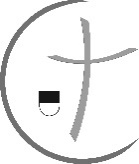 Ist in zwei Exemplaren auszufüllen; eines muss unverzüglich dem Exekutivrat der kantonalen Körperschaft zugestellt, das andere muss öffentlich angeschlagen werden.Paroisse de / Pfarrei: 		Élection complémentaire au Conseil paroissial du	(date du 1er tour)	Ergänzungswahl in den Pfarreirat vom	(Datum des 1. Wahlgangs)ÉLECTION TACITE / STILLE WAHLÀ la suite du dépôt des listes et de la procédure prévue par la législation, le Conseil paroissial a proclamé élu les candidats suivants, conformément aux articles 83 et 86 du Règlement du 25 octobre 2003 concernant l’exercice des droits politiques ecclésiastiques (REDPE) :Nach Einreichung der Kandidatenlisten und dem Verfahren gemäss der Gesetzgebung erklärt der rat entsprechend Art. 83 et 86 im Reglement vom 25. Oktober 2003 über die Ausübung der kirchlichen politischen Rechte (KPRR) als gewählt:Date de la séance du Conseil paroissial pour l’élection tacite / Datum der Pfarreiratssitzung für die Stille Wahl: 	Au nom du Conseil paroissial / Im Namen des Pfarreirates	Le/la Secrétaire	Le Président / la Présidente	Der Sekretär / die Sekretärin	Der Präsident / die PräsidentinAu Conseil exécutif de laCorporation cantonaleBd de Pérolles 381700 FribourgNom et PrénomName und VornameRueStrasseNPAPLZDomicileWohnortAdresse courrielE-Mail-AdresseTéléphone (de jour)Telefon (tagsüber)1234567